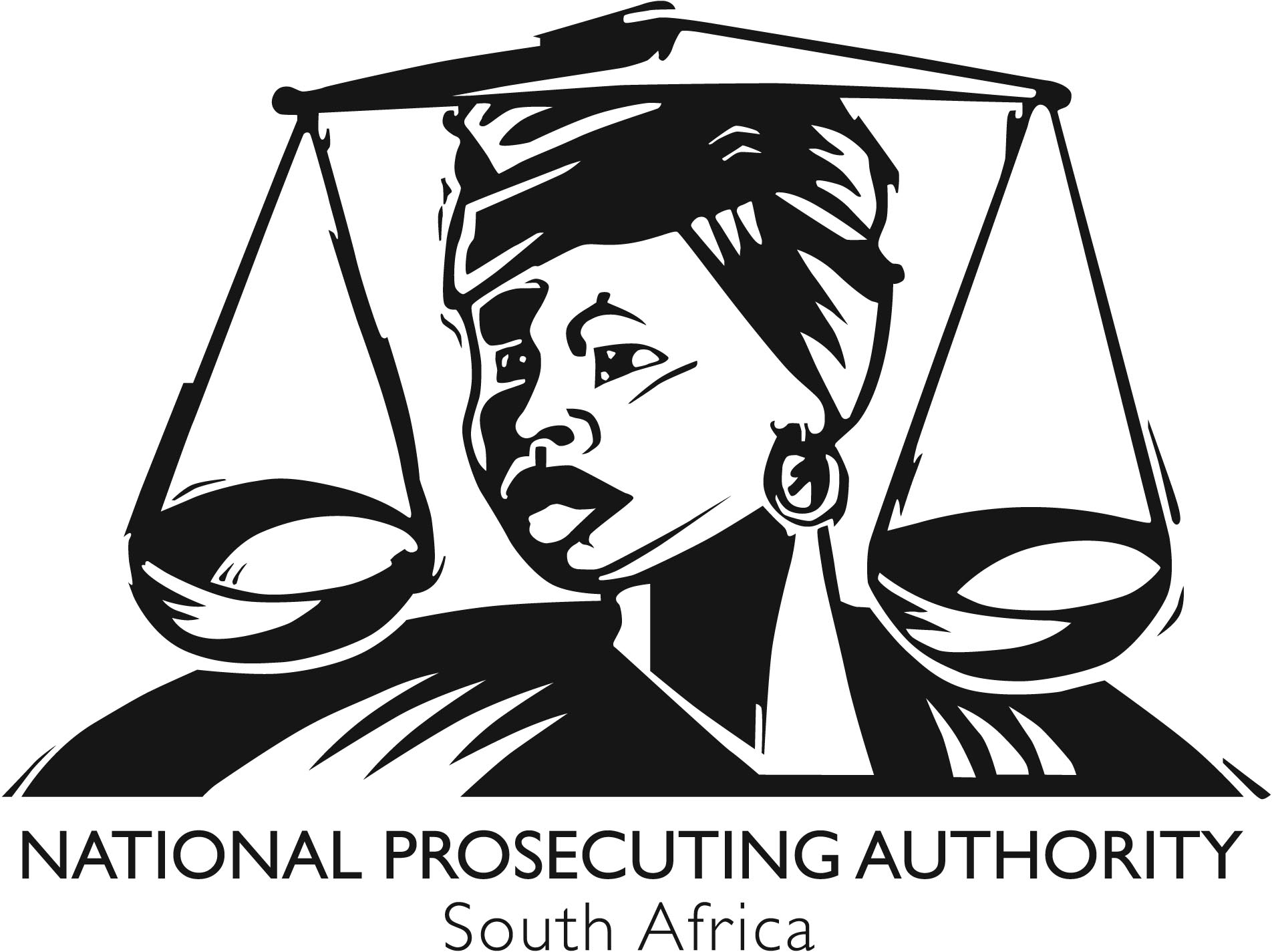            BID INVITATIONHard copies of the bid documents will be obtainable at NPA VGM building (Corner Hartley and Westlake) 123 Westlake Avenue, Weavind Park, Silverton, Pretoria, and a soft copies of the bid document will be available on the NPA website: “www.npa.gov.za ”tender” NPA Office Hours:08:00 – 16h30 (Monday to Friday)	………..……………………………………………………………………………………………………………………………………………………………………………………………………….Bid documents must be submitted in the bid box located at NPA VGM building (Corner Hartley and Westlake) 123 Westlake Avenue, Weavind Park, Silverton, Pretoria. Late, electronic, scanned and facsimile submissions will not be considered. AWARDED BIDSNoBid NumberDescription of serviceOptional briefing session, date, time, venue.Closing date and Time Contact details1.NPA 20-14/15Appointment of a service provider to supply, deliver and install Interactive Smart Boards to the NPA.No briefing session10 April 2015 @ 11h00amtenders@npa.gov.za2.NPA 16-14/15Appointment of service provider to provide comprehensive facilities management service for DPP Gauteng Local division, Johannesburg.Venue: Ground Floor, Innes Chambers              51 Pritchard Street, JohannesburgDate   : 13 March 2015 Time  : 10h00 to 13h0010 April 2015 @ 11h00amtenders@npa.gov.za NoBid NumberDescription of serviceService ProviderContract PeriodB-BBEE PointsBid Amount1.NPA 12-14/15Appointment of a service provider for media content analysis services to the National Prosecuting Authority.Media Tenor SA Pty LtdThree (3) years9.00R 1,620,309.601.NPA 09-14/15Appointment of a service provider to supply and deliver pilot bags to the National Prosecuting Authority.Kganane Marketing and Consulting (Pty) Ltd.Two (2) years8.00As and when required